EQUIPE NO. XXCOMPONENTE 1COMPONENTE 2COMPONENTE3COMPONENTE3TÍTULO DO PROJETOProjeto apresentado como requisito parcial à aprovação na disciplina TMEC025 - Mecanismos, do Curso de Engenharia Mecânica, ministrada pelo Departamento de Mecânica, da Universidade Federal do Paraná.CURITIBA MÊS – ANOanálise preliminarAs observações em vermelho são orientações e devem ser excluídas para a confecção do relatório.Este modelo deve ser utilizado para a geração do relatório do trabalho prático da disciplina TMEC025-Mecanismos.O documento deve seguir a norma ABNT. Para auxiliá-lo, veja a referência Modelo de trabalho acadêmico Algumas recomendações podem ser obtidas na internet: formato e numeração das equações ; dicas para edição rápida de equações ; criação e citação de referências bibliográficas segundo a norma ABNT .Utilize o editor de equações para apresentar as expressões matemáticas Para inserir uma equação numerada, selecione: Inserir – Partes Rápidas – Auto Texto e escolha a opção EQUACAO MECANISMOS. Aparece uma tabela com 3 colunas. A primeira fica em branco, na segunda fica a equação e na terceira a numeração automática.Utilize figuras para explicar melhor as etapas. Orientações para identificação e criação de lista de figuras podem ser obtidas em . A Figura 1-1 apresenta um exemplo de inserção de figuras.DESCRIÇÃO DO MECANISMOFaça uma breve descrição do funcionamento do mecanismo (incluir imagens).  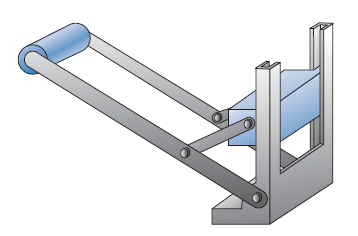 Figura .:Representação do mecanismo.IDENTIFICAÇÃO DA CADEIA CINEMÁTICAEsquema da cadeia cinemáticaApresentar o esquema da cadeia cinemática, enumerando os elos e indicando os pares cinemáticos com letras do alfabeto.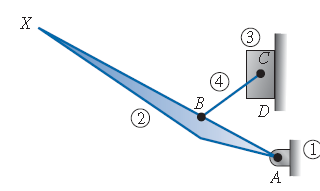 Figura .: Cadeia cinemática.Grafo de conectividadeApresentar o grafo de conectividade do mecanismo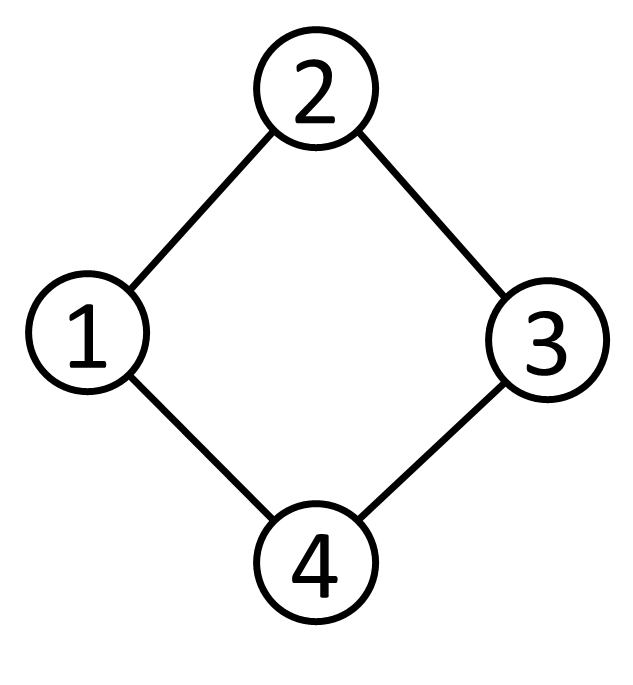 Figura .: Grafo de conectividade.Número de graus de liberdadeCalcular o número de graus de liberdade de acordo com o critério de Gruebler.Cadeia cinemática contendo variáveis primárias e secundáriasInclua uma figura contendo variável primária e as variáveis secundárias. Use "copiar / colar" das figuras anteriores.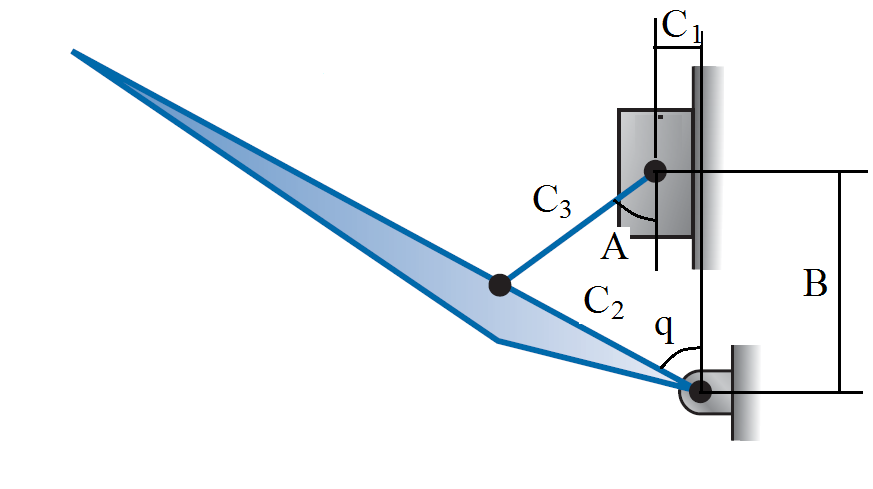 Figura .: Variáveis.EQUAÇÕES CINEMÁTICAS DE POSIÇÃOMATRIZ JACOBIANAVETOR PRIMÁRIO(1)(2)(3)(4)